„Epres” (eperfa-sor) - VecsésVecsés Város „Falu” városrészének központjában található eperfa-sor legrégebbi példányai 100 év körüliek, vagy idősebbek. Telepítésüket 1890 körül, az akkoriban igen „népszerű” selyemhernyó tenyésztés indokolta, amely a településen ebben az időszakban kezdett teret hódítani, de végül nem vált jellemző tevékenységgé. Később az eperfa termését elsősorban pálinka alapanyagként hasznosította a lakosság, hisz majd minden portán volt 1-2 fa az udvarban/kertben. Az eperfa-sor, az öreg fák jelenléte egy jellegzetes hangulatú sétány kialakítását tette lehetővé a Falu központjában. Védett fasorként a Város Önkormányzata gondoskodik róla, hogy 1-1 öreg fa kipusztulását folyamatosan pótolja, és így a fasort megőrizze. Az „Epres” sétánya és a körülette elhelyezkedő terület ad helyet a fontosabb városi rendezvényeknek, mint a falusi búcsú és a vecsési káposztafeszt.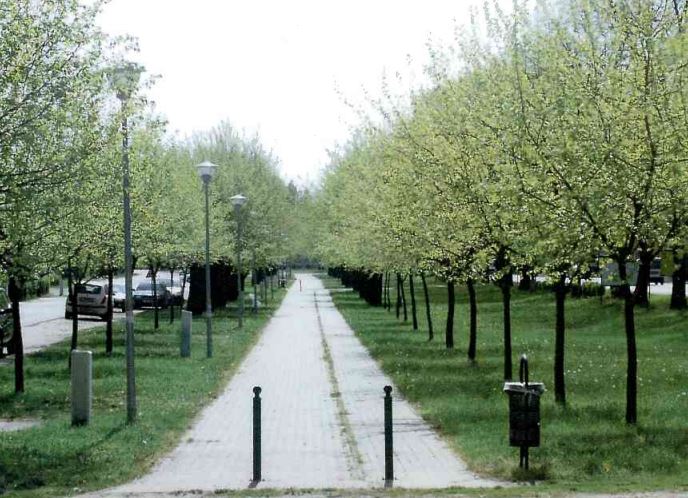 